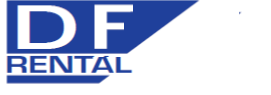 Teknisk Data ATEX Heater 18 kWEX Zone 1»2 ( gas )Varme element :						18kWSpenning 50 HZ :						400 / 440 V				Spenning 60 HZ :						400/440V		Elektrisk:							1x32AElektrisk tilkobling:						1x35 mtr gummikabel								EX kategori :							Sone 1 – EX d e 11B T3 gbBeskyttelses grad :						IP 65Bruks temperatur :						-20 til + 40 grader CRamme :							Utvendige Mål ( lxBxH ):					760x560x560Vekt : 55 kg